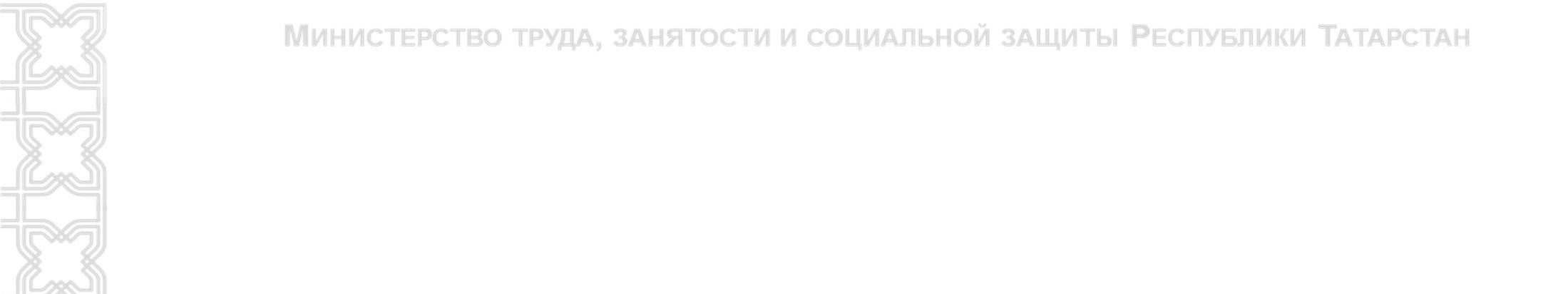 «Опыт создания доступной среды для лиц с ограниченными физическими возможностями»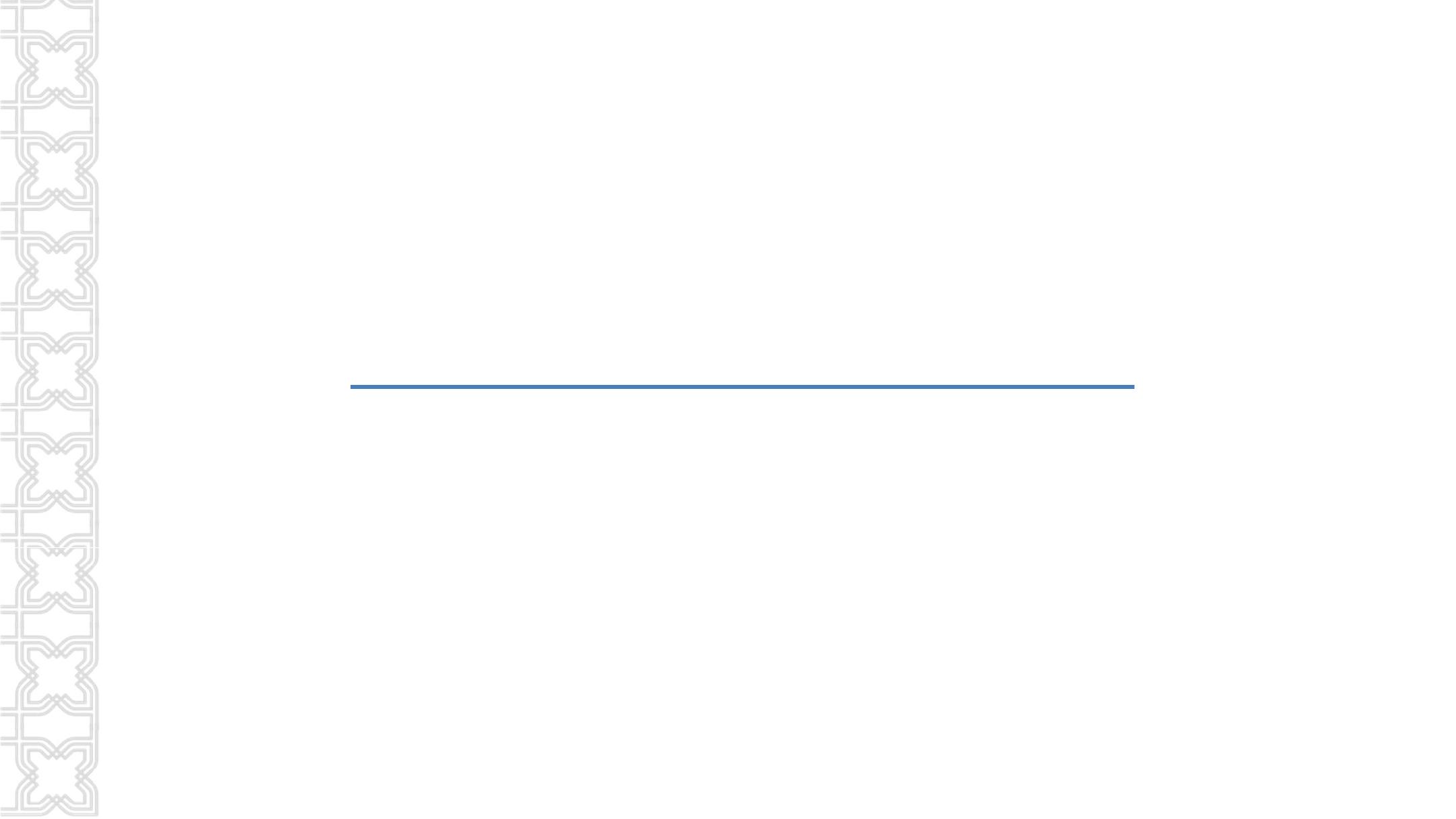 Министр труда, занятости и социальной защиты Республики ТатарстанЭльмира Амировна Зарипова1Статистические данныеНАСЕЛЕНИЕ:РФ – 146,1 млн. человек РТ – 3,8 млн. человек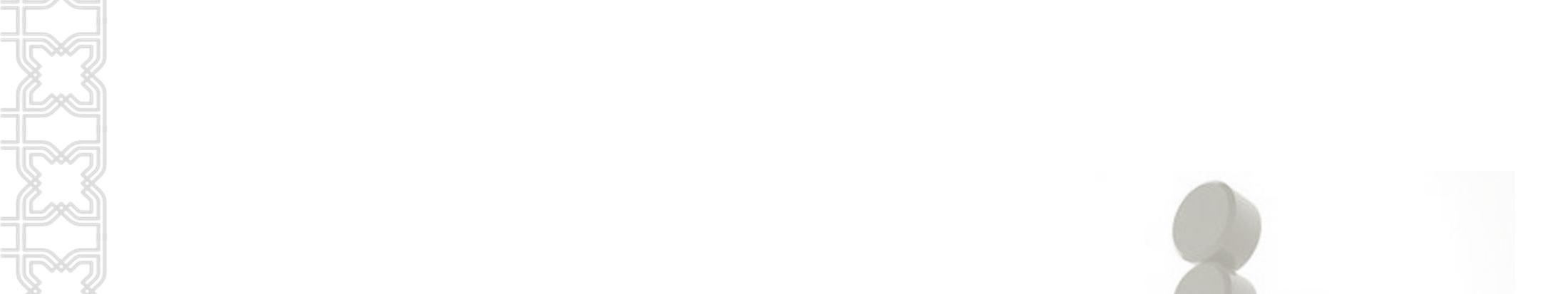 ЛЮДИ С ОГРАНИЧЕННЫМИ ВОЗМОЖНОСТЯМИ:РФ - 13,0 млн. человек (8,8% - от общей численности населения) РТ - 320,0 тыс.человек (8,2% - от общей численности населения)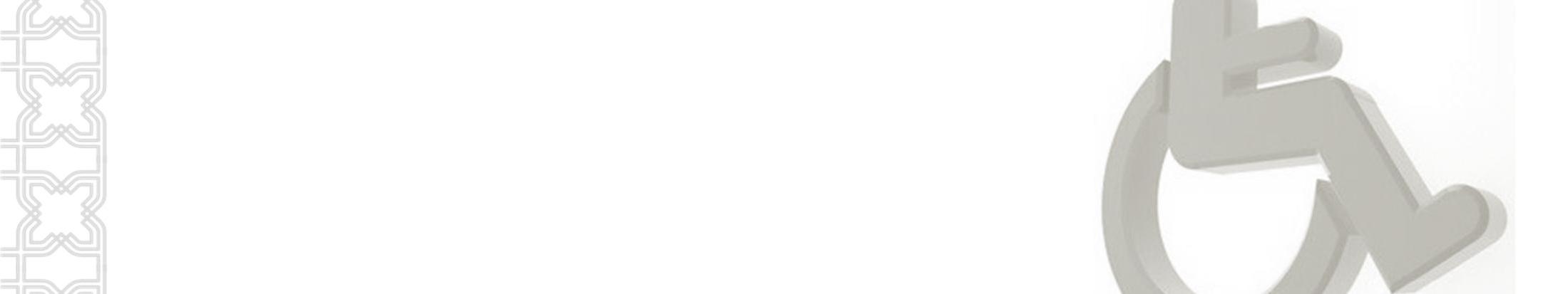 ДЕТИ-ИНВАЛИДЫ:РТ – 15,1 тыс.человек (1,9% - от общей численности детей)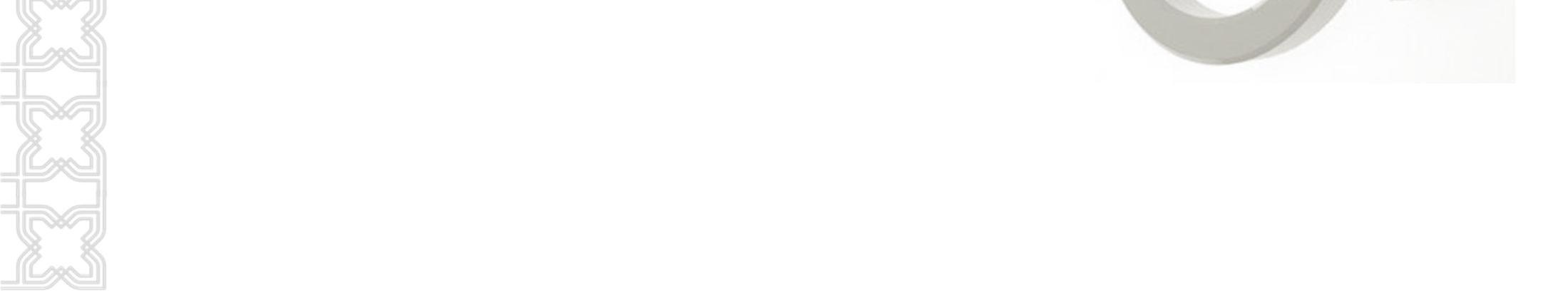 МАЛОМОБИЛЬНЫЕ ГРУППЫ НАСЕЛЕНИЯ:РТ – 1,2 млн. человек (32% - от общей численности населения )2Система нормативно-правового регулирования создания доступной среды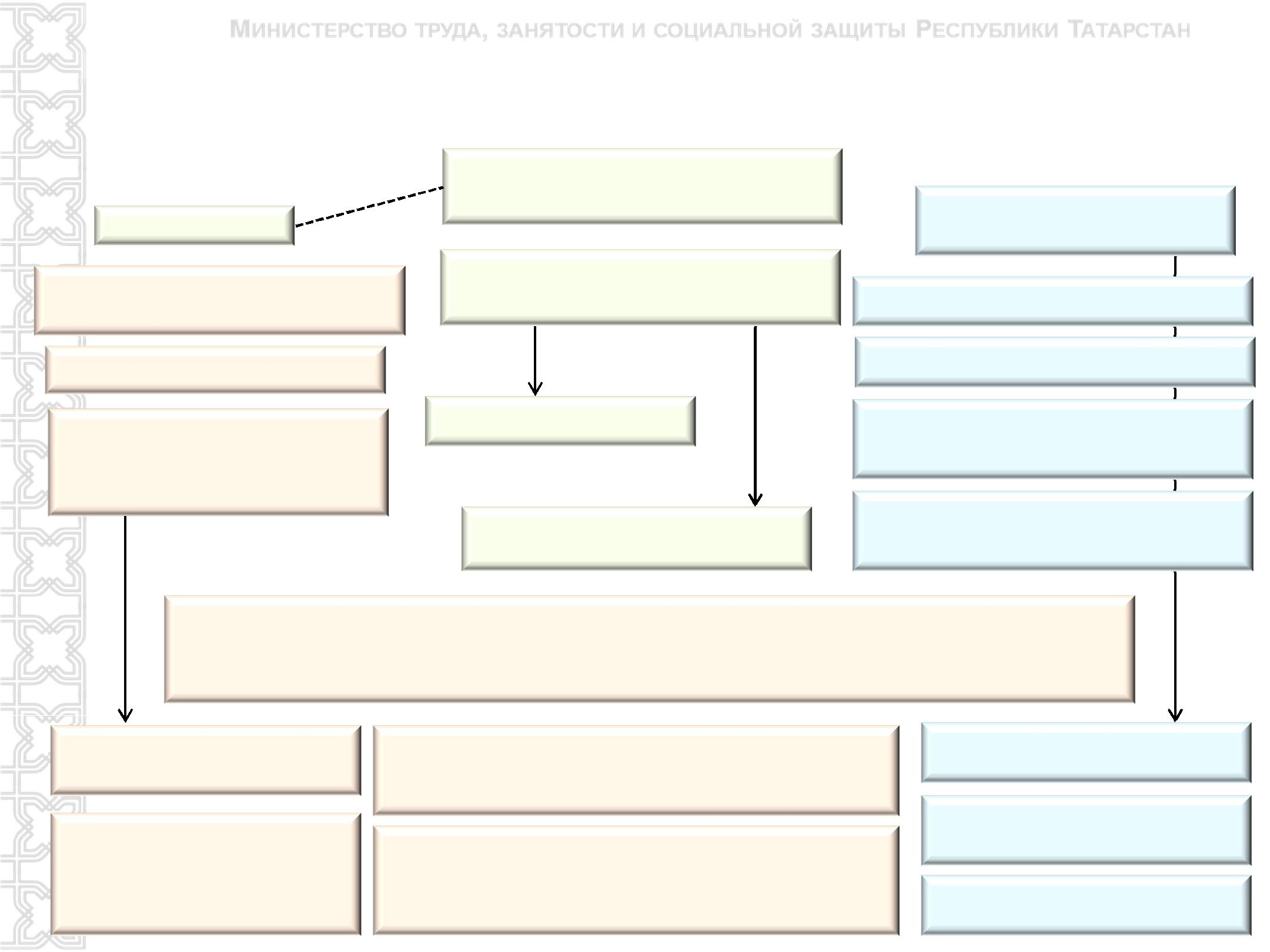 Указы Президента Российской Федерации:«О мерах по формированию доступной для инвалидов среды жизнеобеспечения»(от 02.10.1992 N 1156)«О мерах по обеспечению государственной поддержки инвалидов» (от 01.07.96 № 1011)Государственная программа «Доступная среда на2011-2015 годы»Нормативно-правовые, информационно-методические документы субъектов РФ(Республиканская программа «Доступная среда на 2014-2015»)О мерах по обеспечению беспрепятственного доступа инвалидов к информации и объектам социальной инфраструктуры Постановление Правительства РФот 07.12.1996 N 1449Порядок реализации требований доступности для инвалидов к объектам социальной инфраструктуры руководящей документ системы, Постановление Госстроя России N 74 и Минтруда РоссииN 51 от 22.12.1999Строительные нормы и правила Российской Федерации (СНиП)Государственные стандарты Российской Федерации в области строительства (ГОСТы)Своды правил по проектированию и строительству 3(СП)Программа Республики Татарстан «Доступная среда» 2011-2014 гг.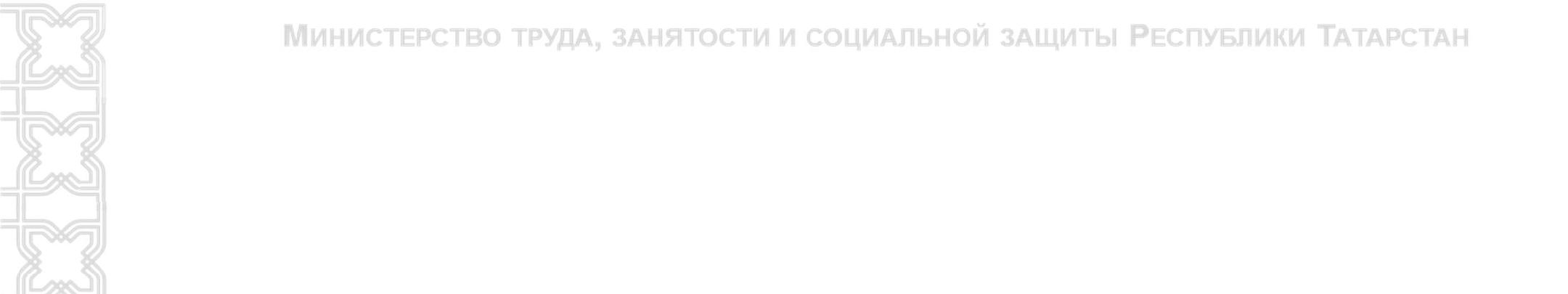 млн. руб.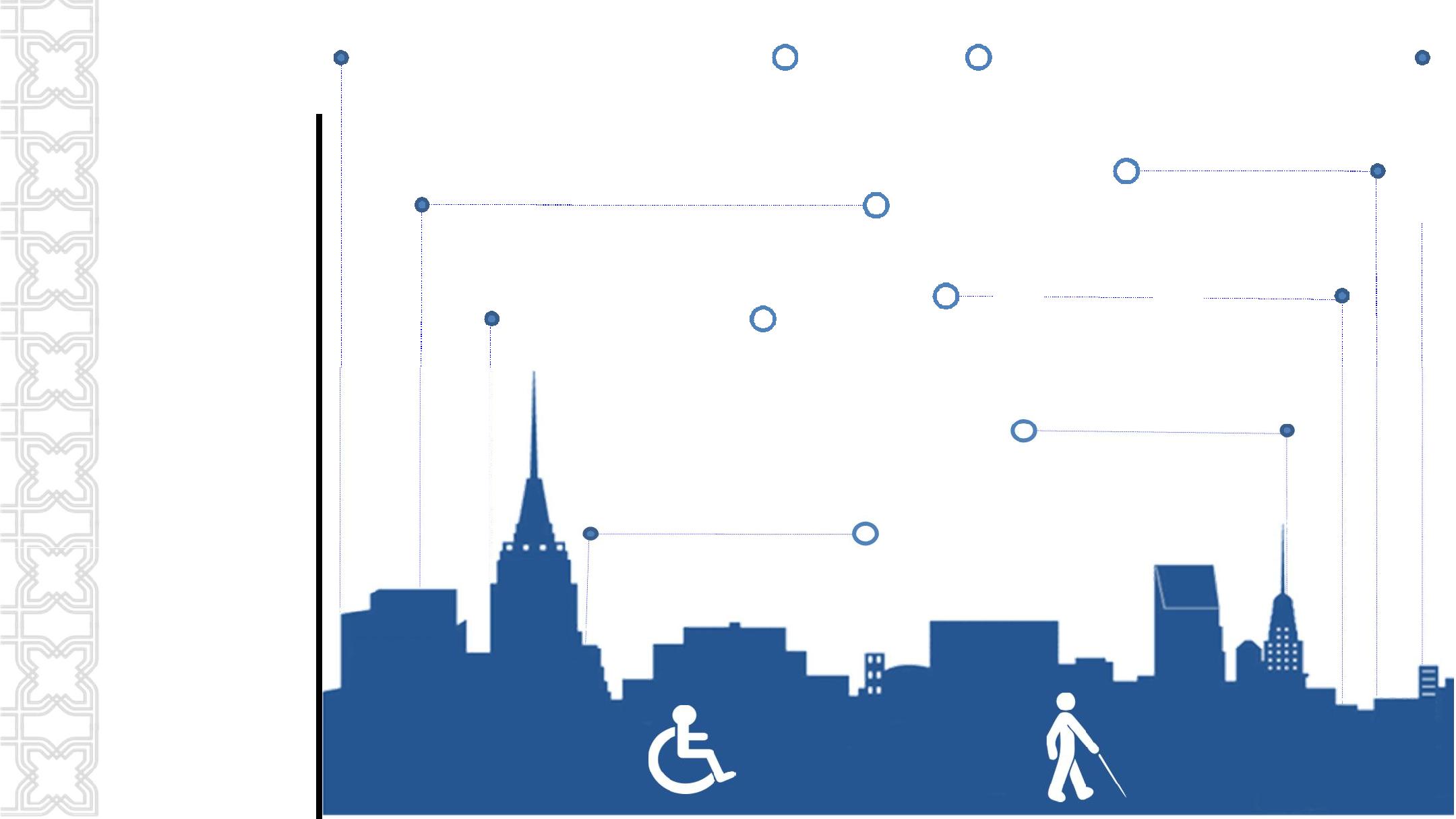 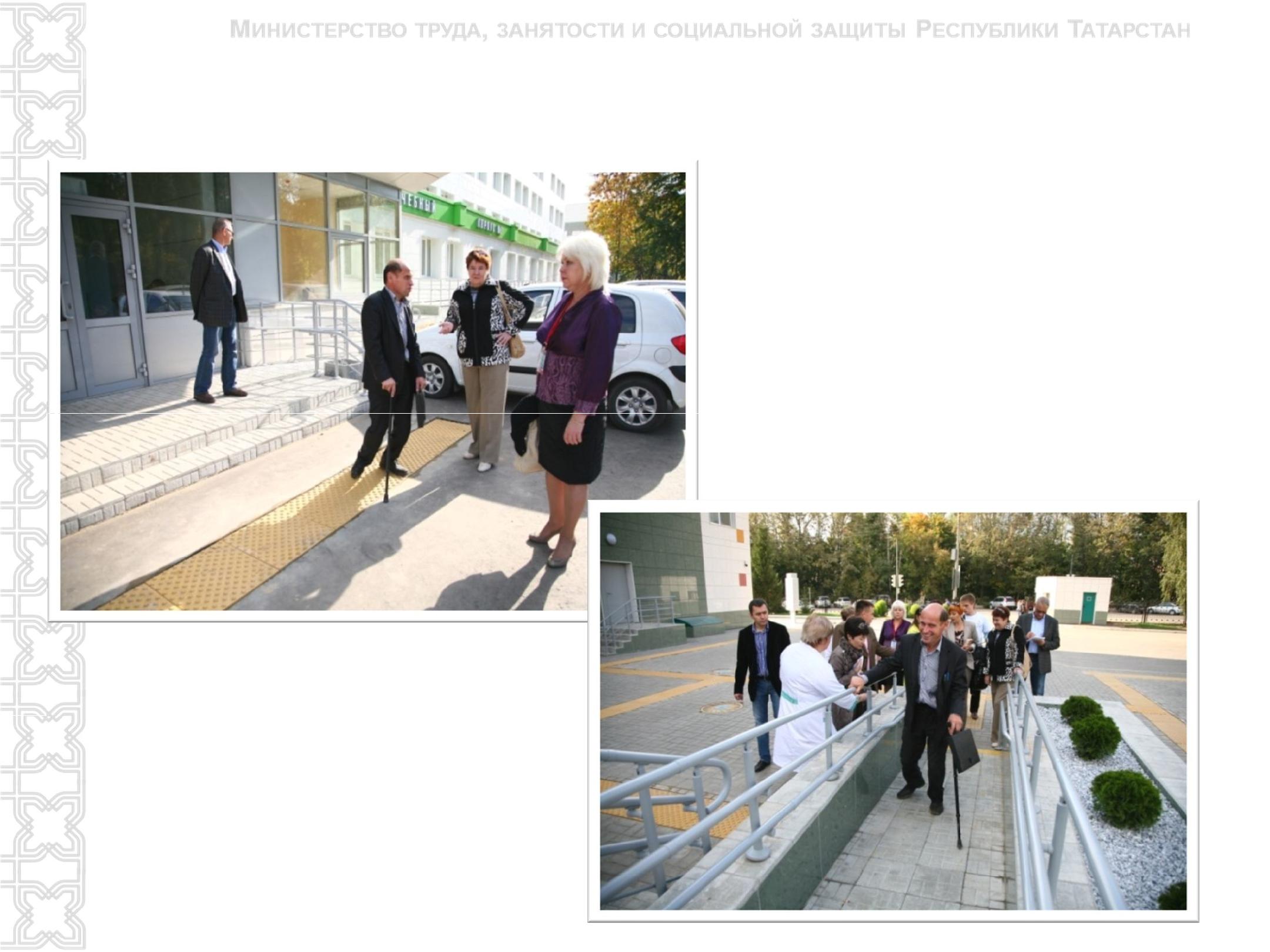 Рабочая группа по приемке объектов здравоохранения5Перечень основных видов работ по адаптации на каждом объекте в рамках ПрограммыСоздание специально отведенных парковочных мест; Оборудование зданий пандусами, подъемными устройствами и другими 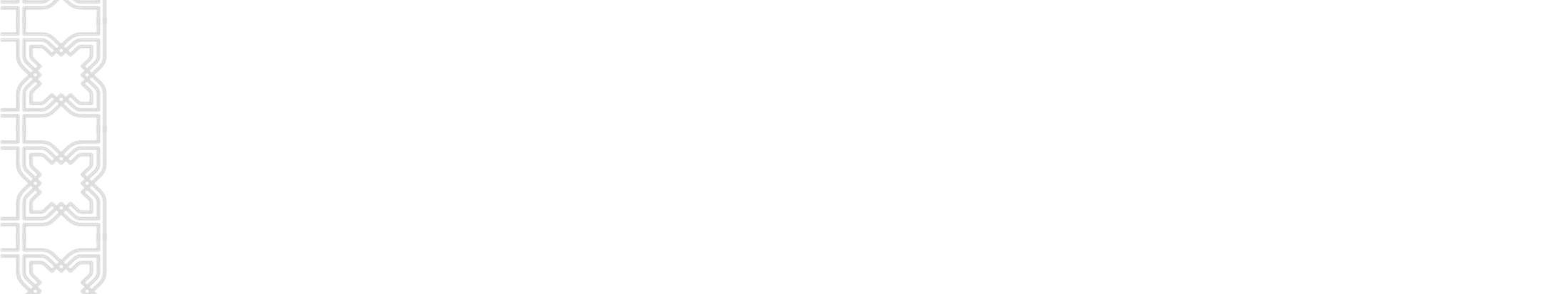 специальными устройствами;Оборудование зданий информационными табло, табличками, кнопкой вызова «помощника», контрастной маркировкой;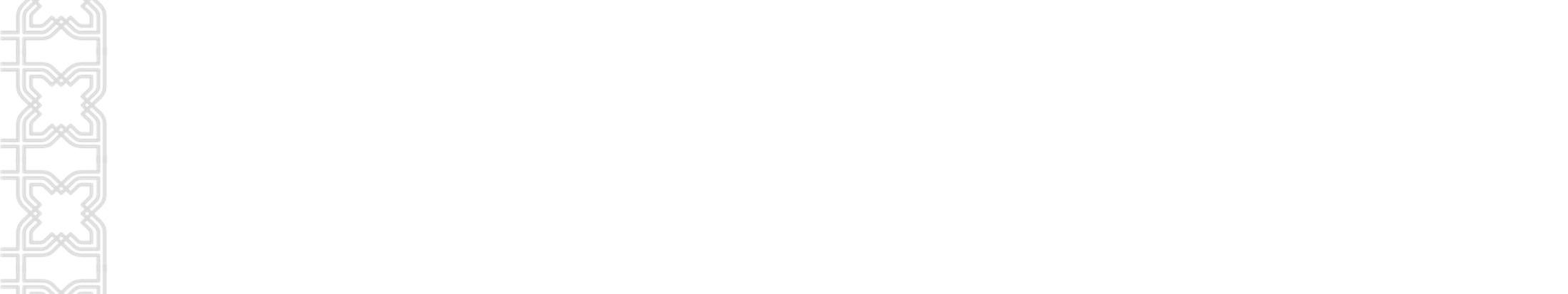 Установка оборудования для увеличения слышимости; Обеспечение наличия сурдопереводчиков; Размещение в доступных местах информации о предоставляемых услугах; Предоставление государственных и муниципальных услуг с учетом особых 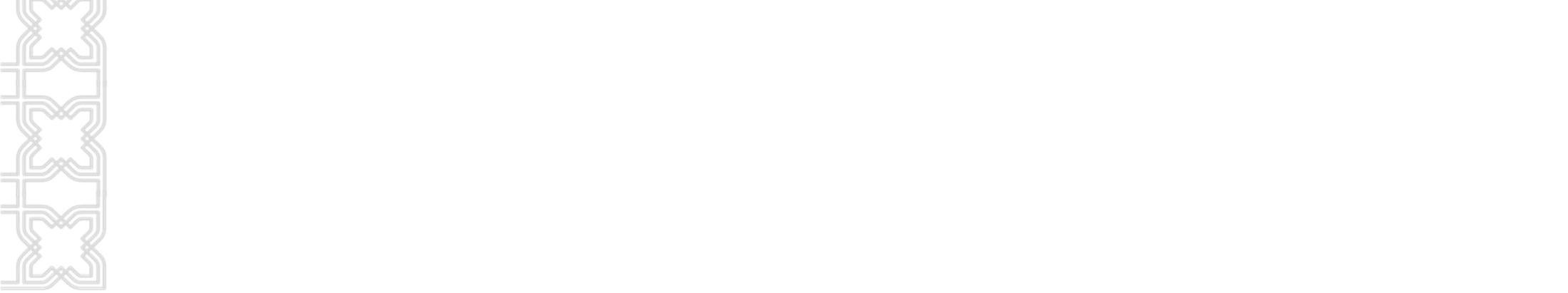 потребностей и ограничений жизнедеятельности, в том числе в электронном виде;Оборудование местповышенного удобства для собаки-поводыря илиустройства для передвижения в местах ожидания и местах приёма граждан.6Объекты здравоохранения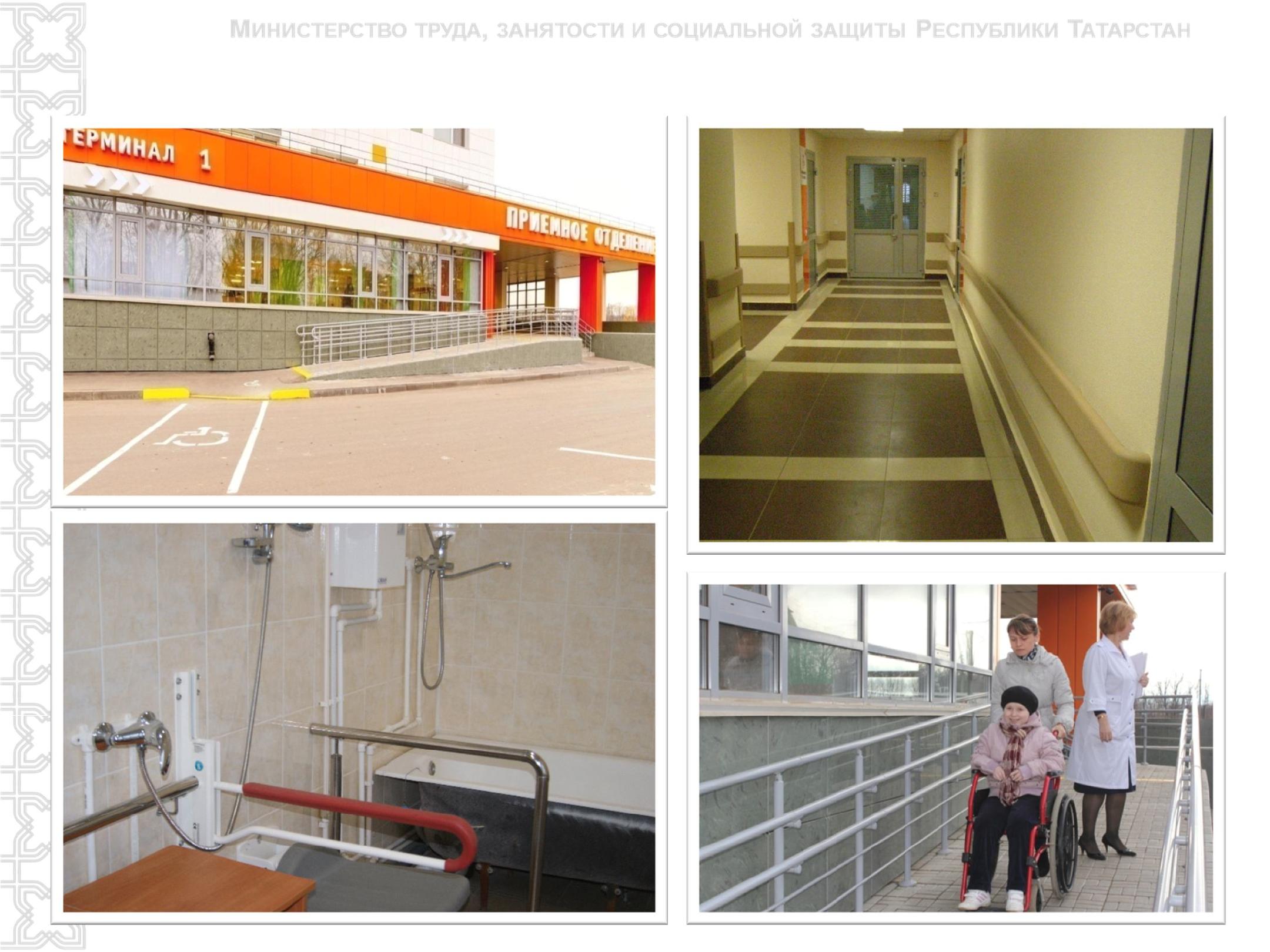 7Объекты социальной защиты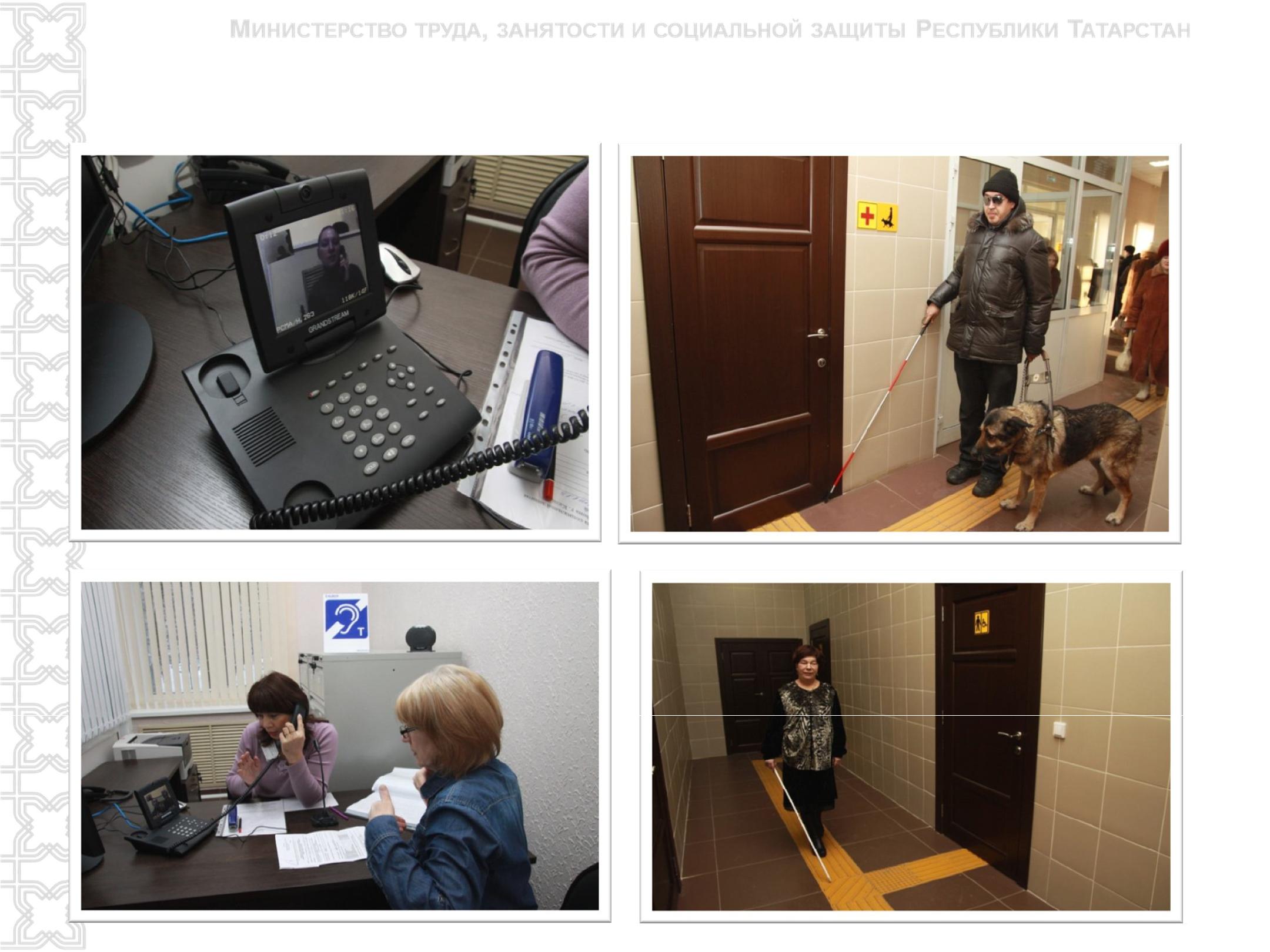 8Объекты физической культуры и спорта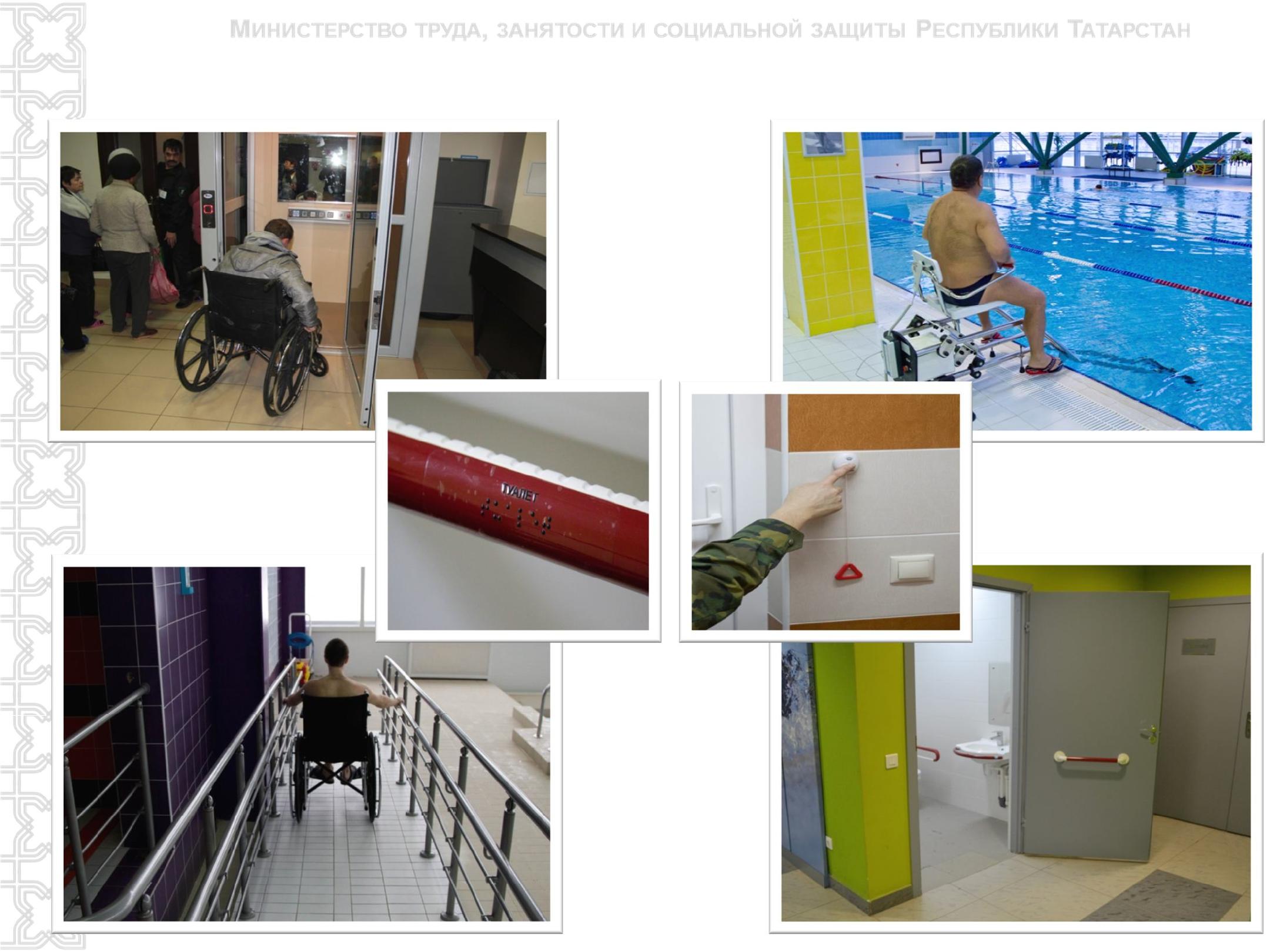 Спорт для инвалидов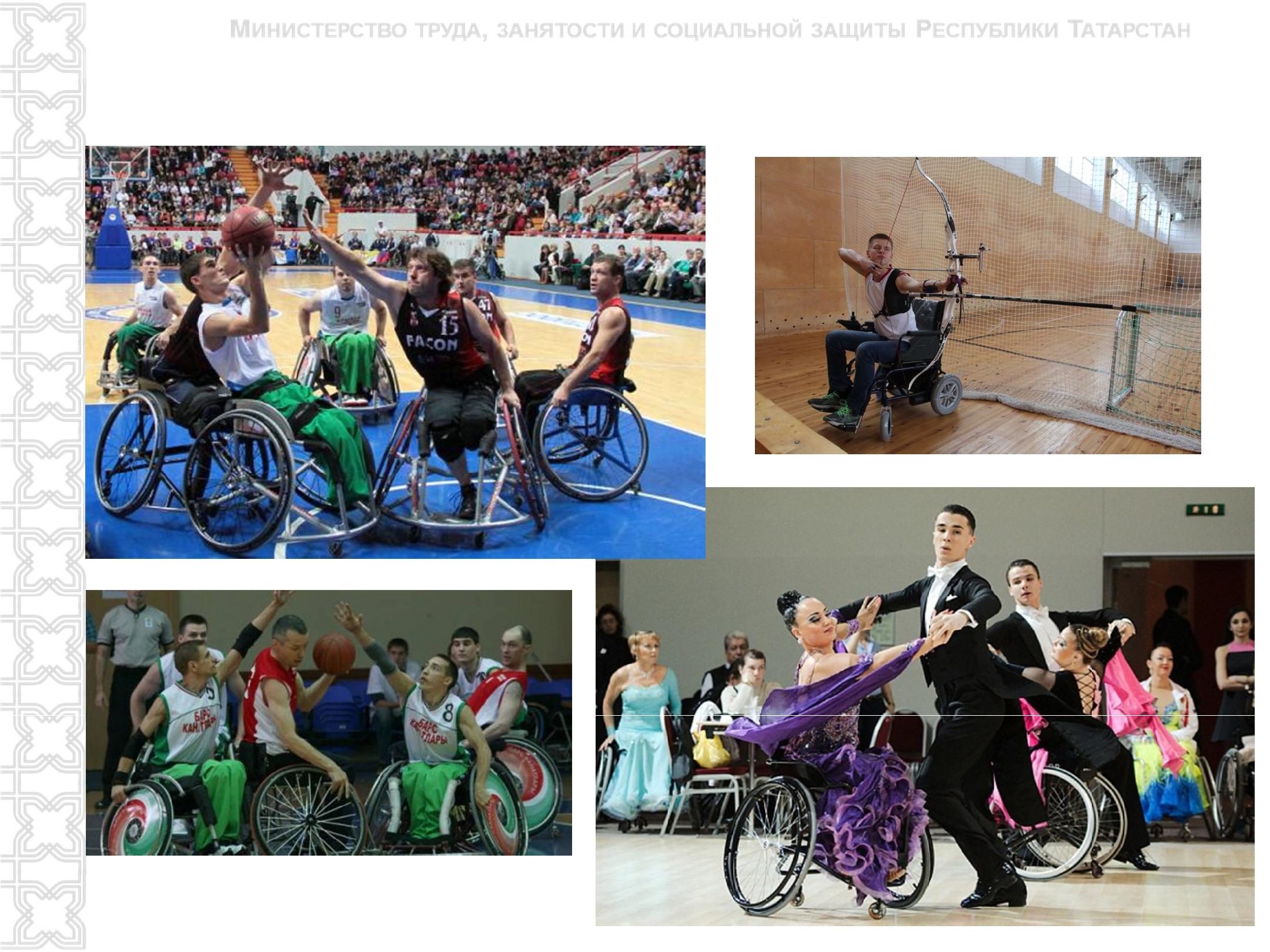 10Объекты культуры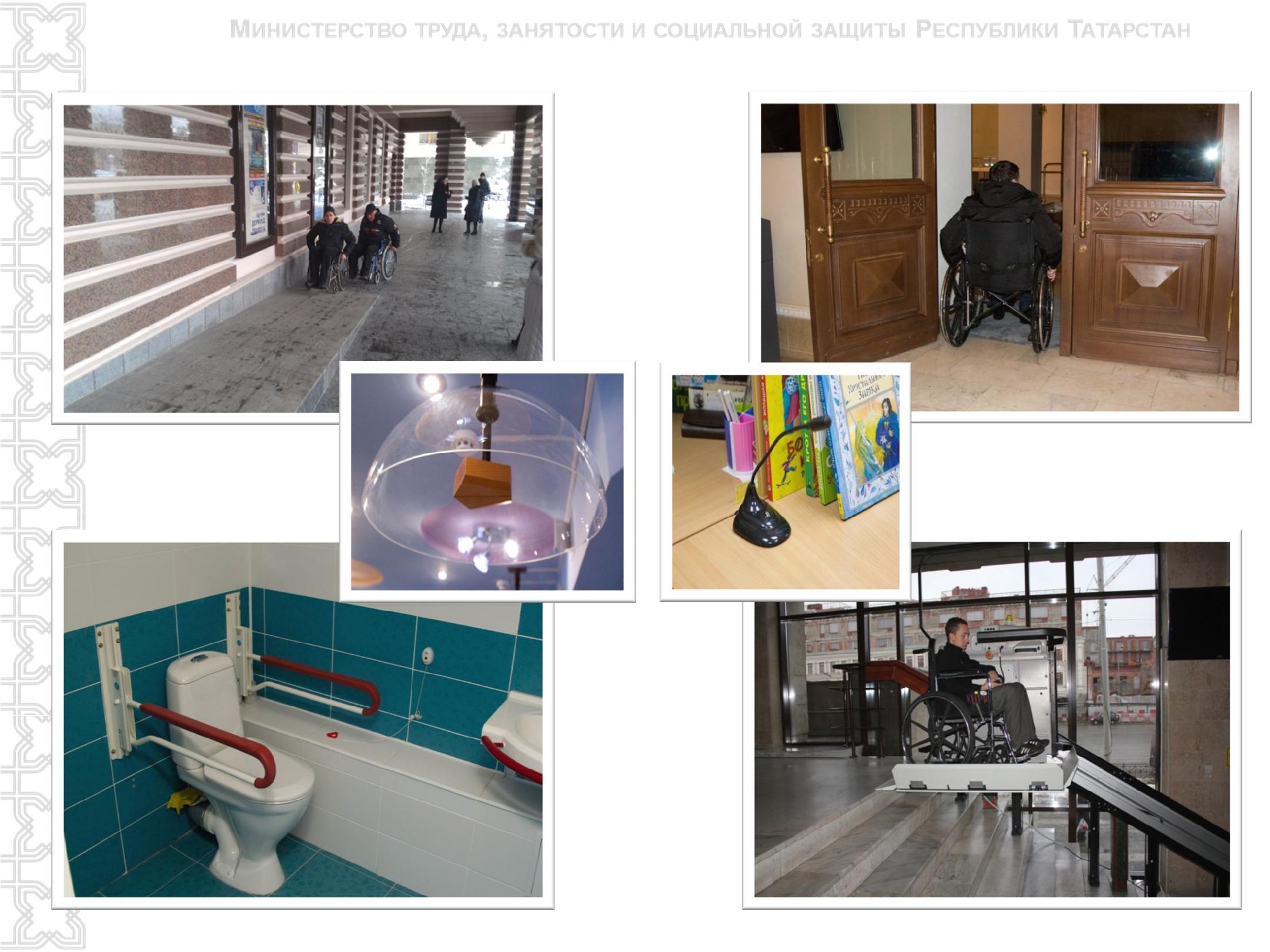 Станции Казанского метрополитена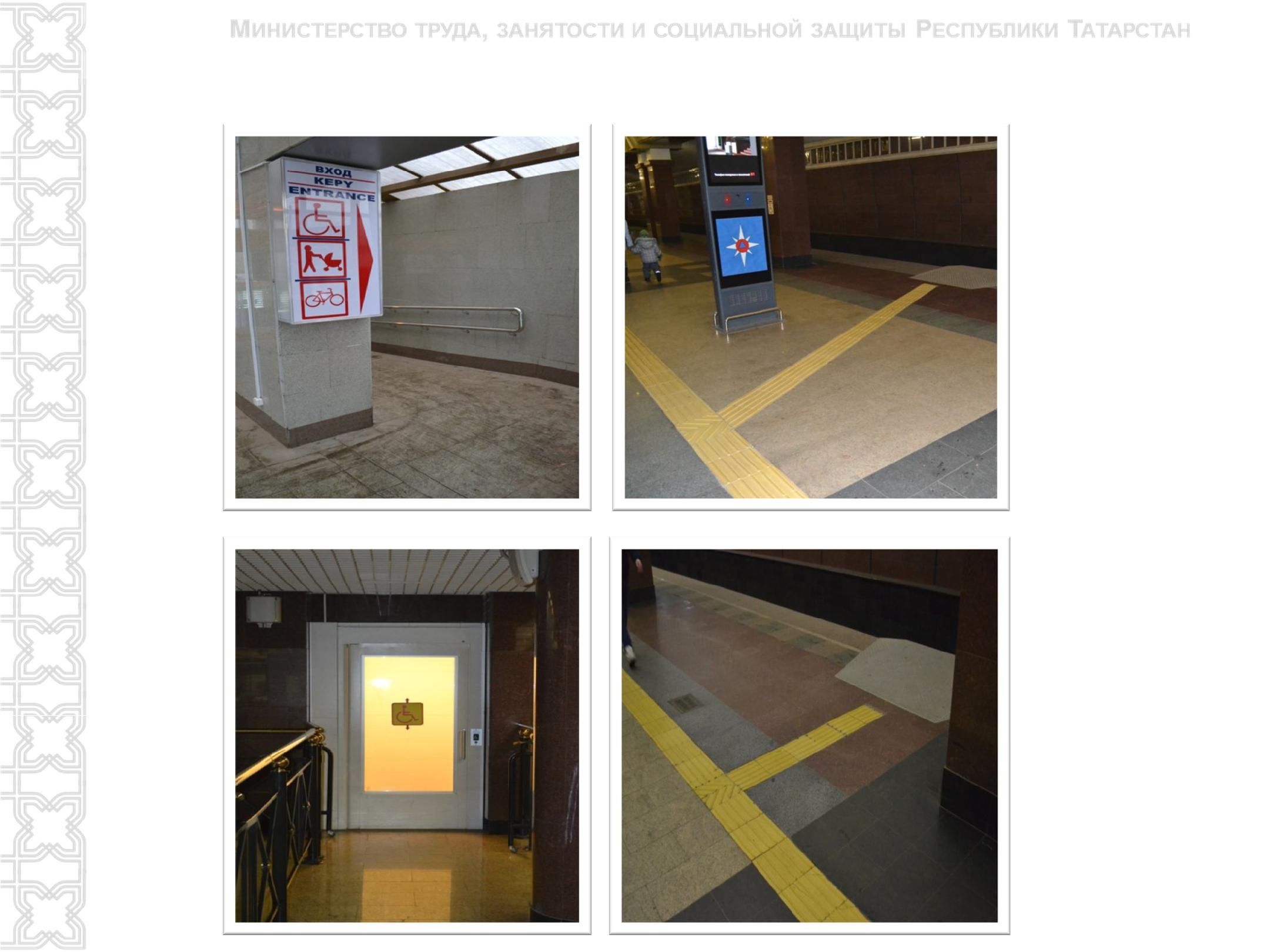 12Адаптация пешеходных переходов (полимерно-песчаная плитка)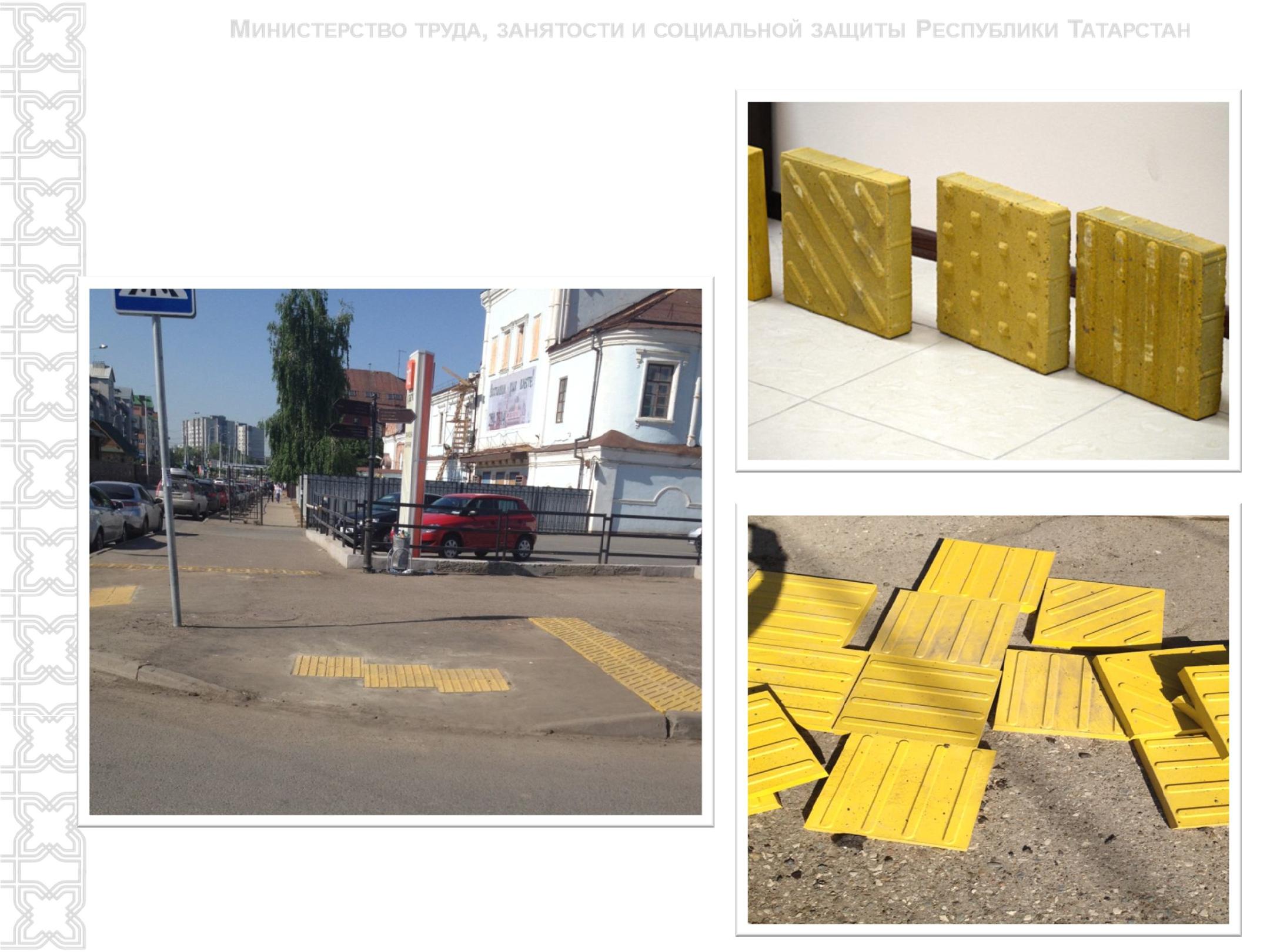 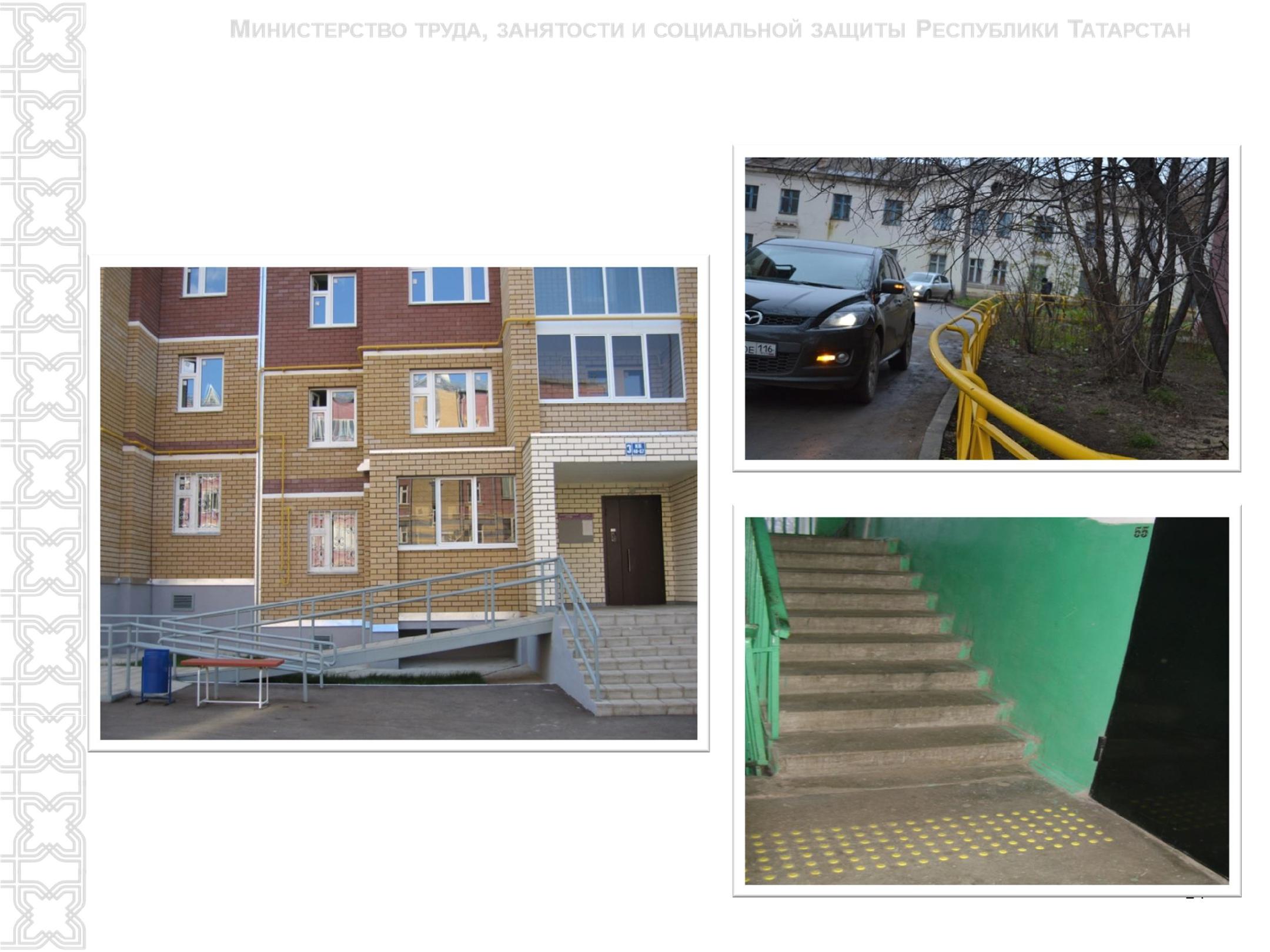 Адаптация жилого фондаИндикаторы оценки эффективности Программы «Доступная среда» в 2014 – 2015гг.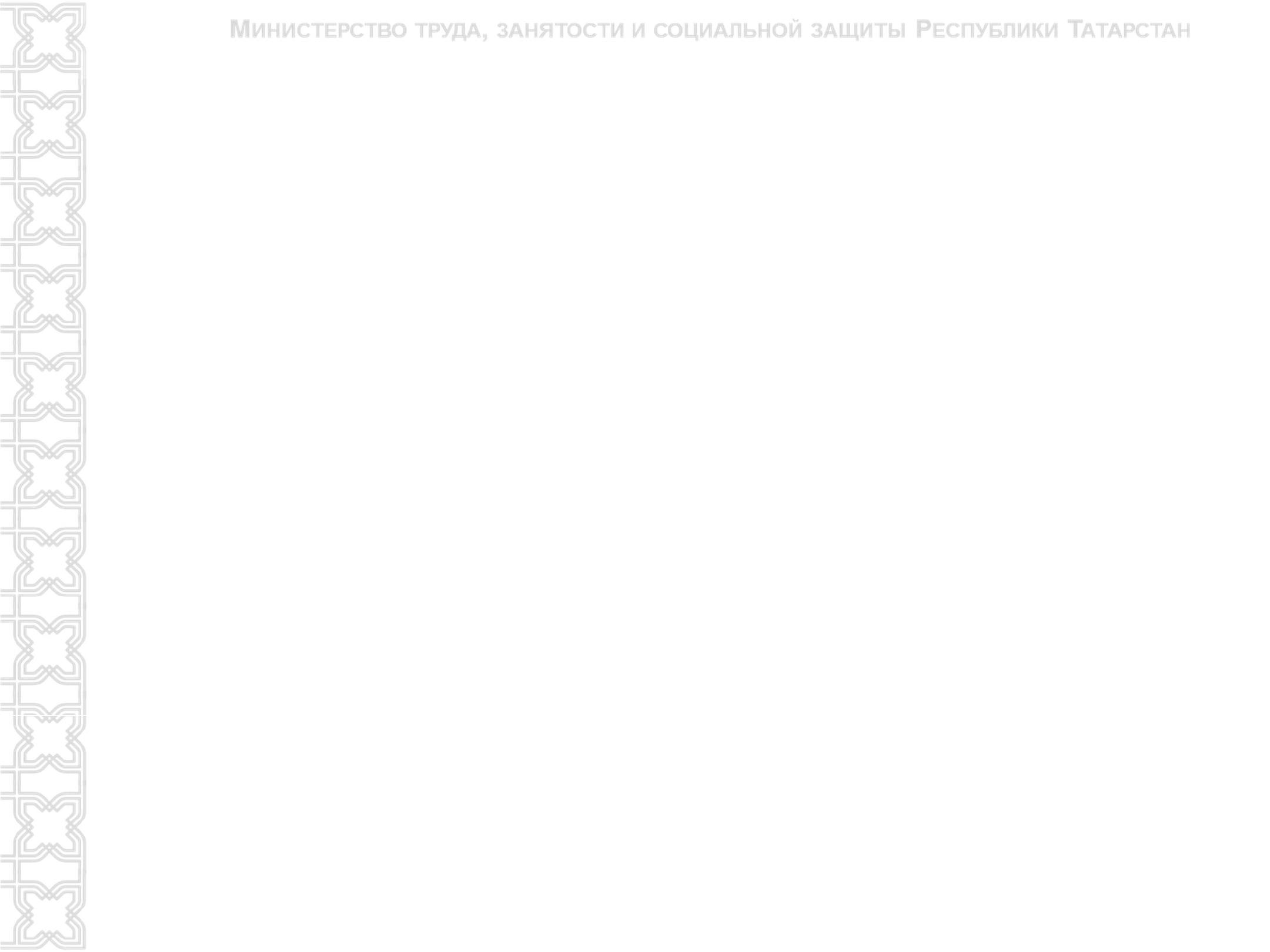 Исследование оценки инвалидами уровня доступности приоритетных объектов и услуг*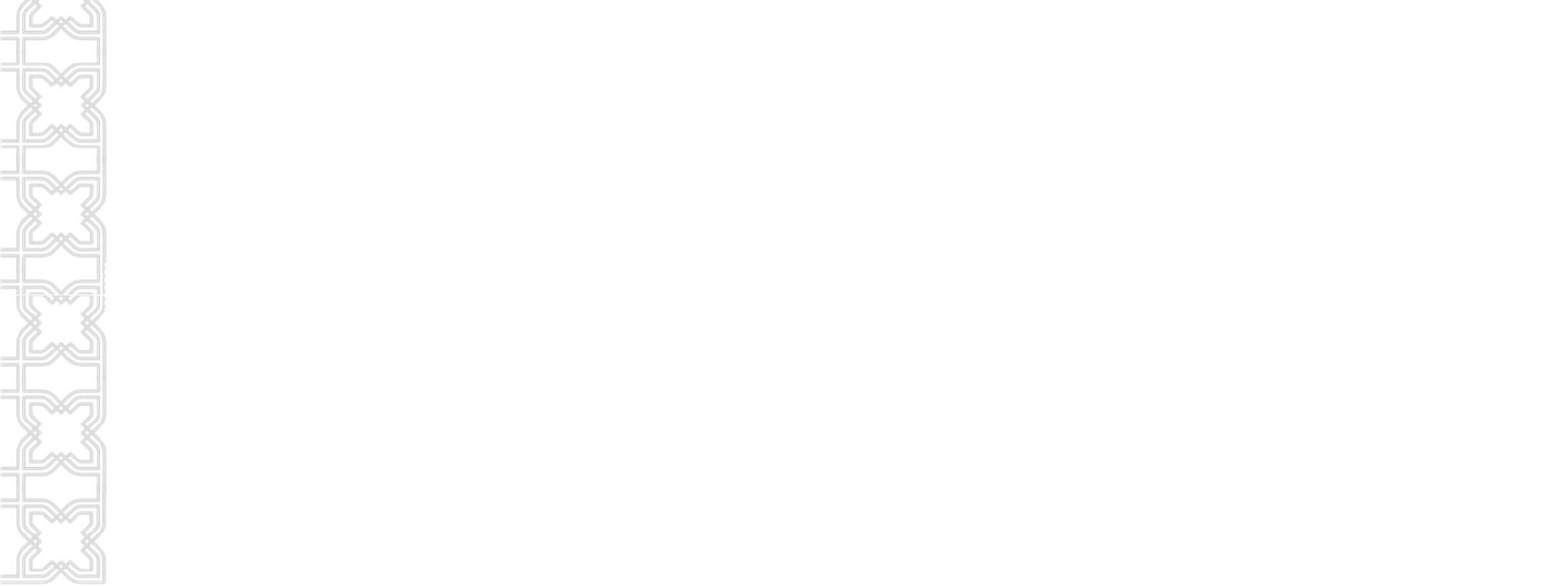 * По результатам социологического опроса, в котором приняли участие 620 человек из числа инвалидов, представителей общественных организаций инвалидов16Проект «Народный контроль»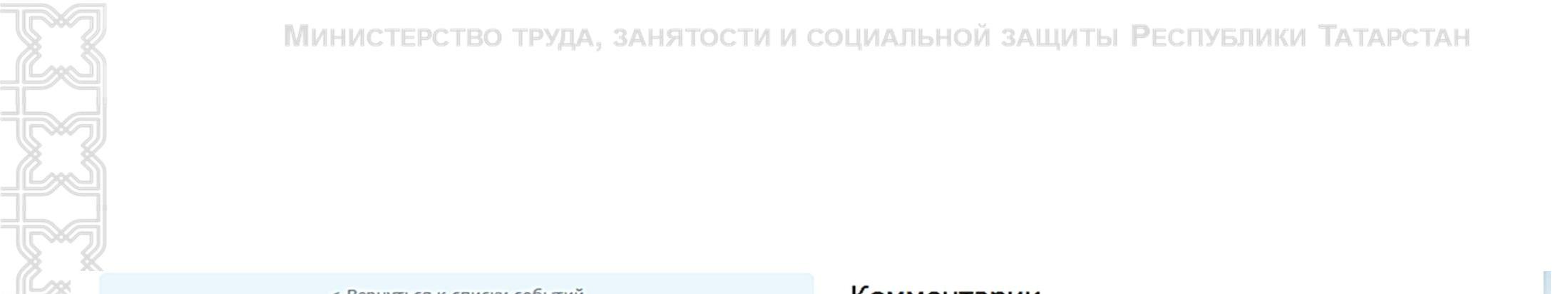 (https://uslugi.tatarstan.ru/open-gov)Уведомление поступило 22.09.2014   Решено положительно 23.10.2014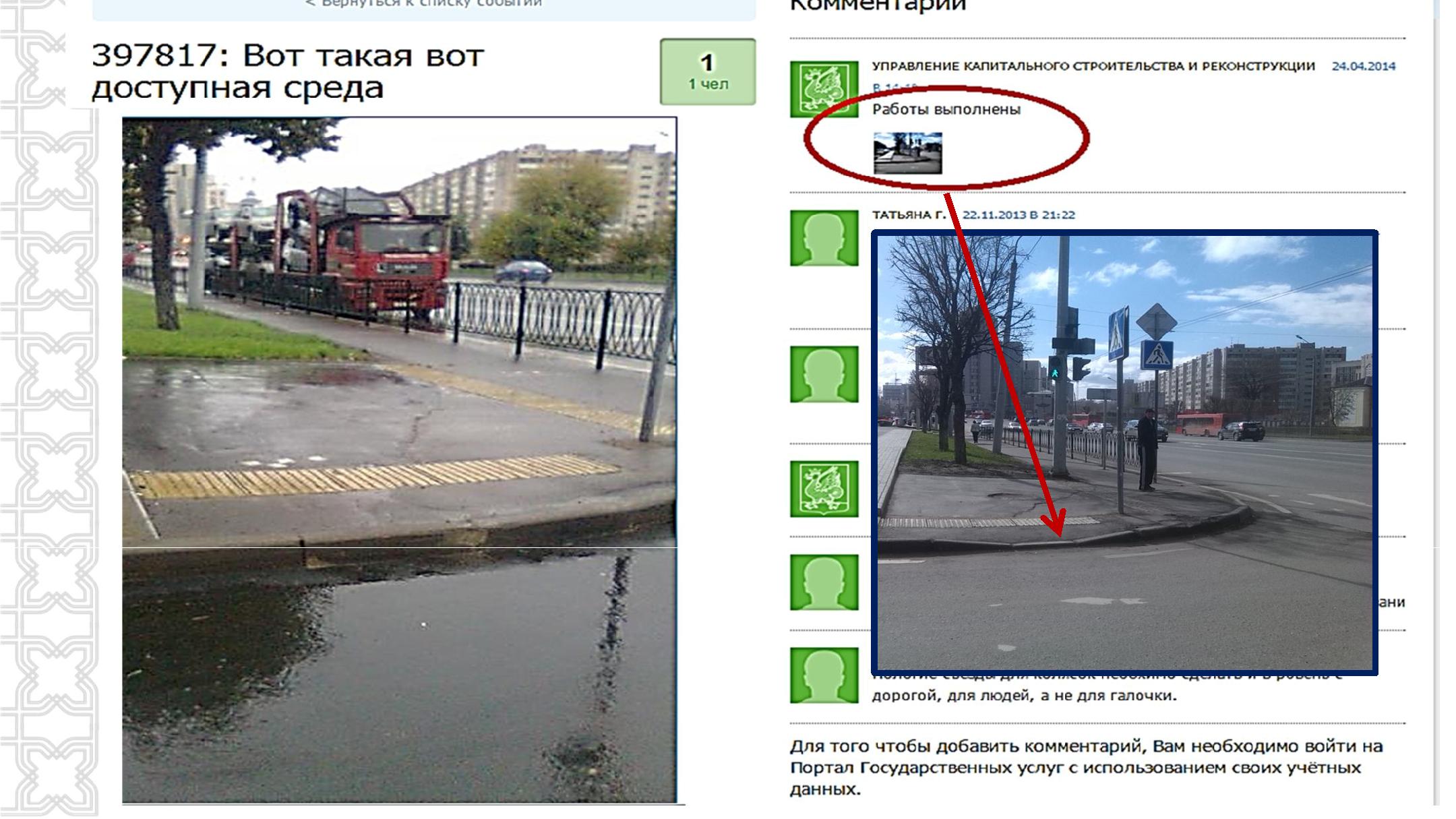 17Интерактивная карта доступности объектов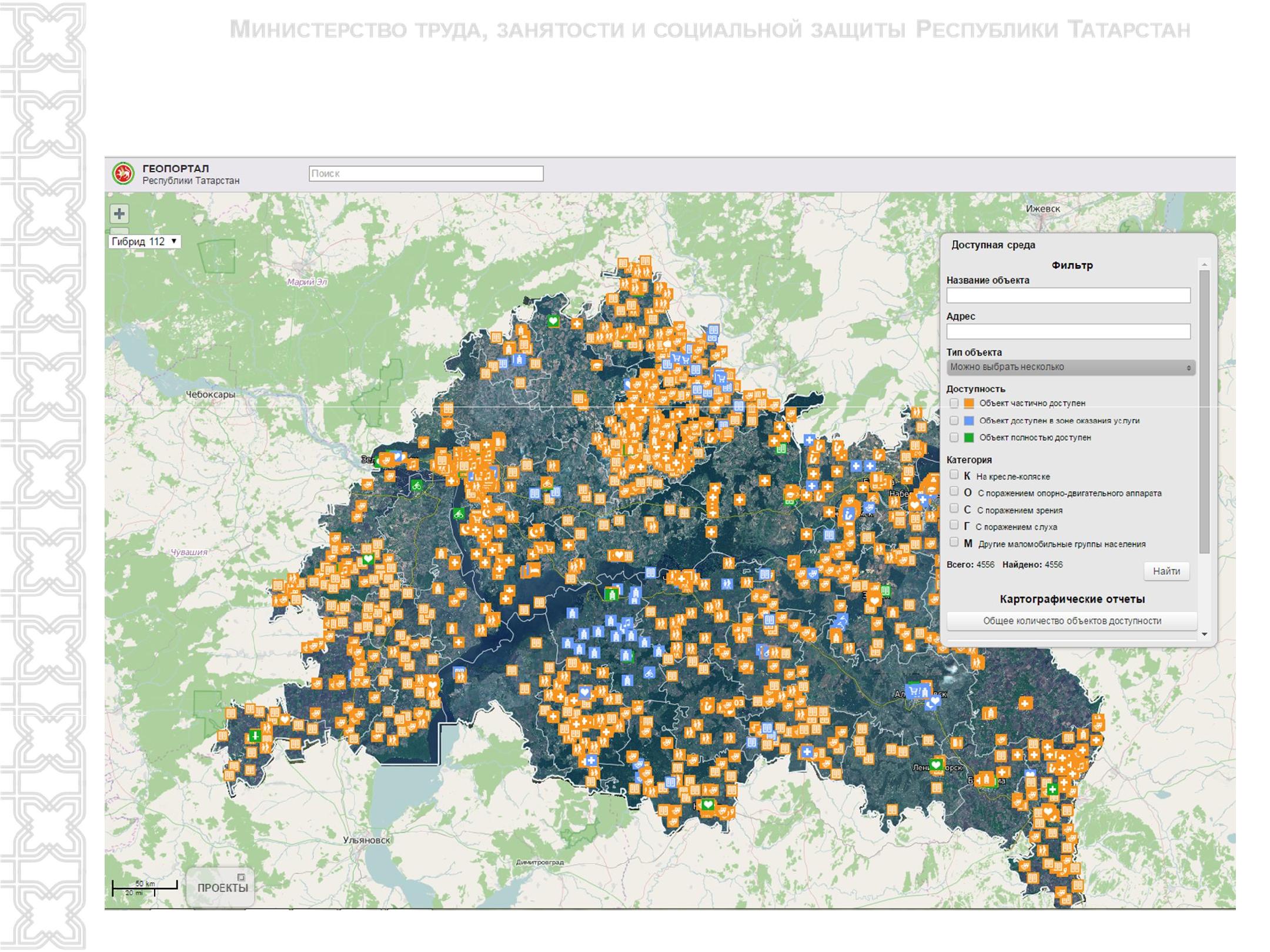 (http://karta.tatar/ru)Трудоустройство инвалидов в Татарстане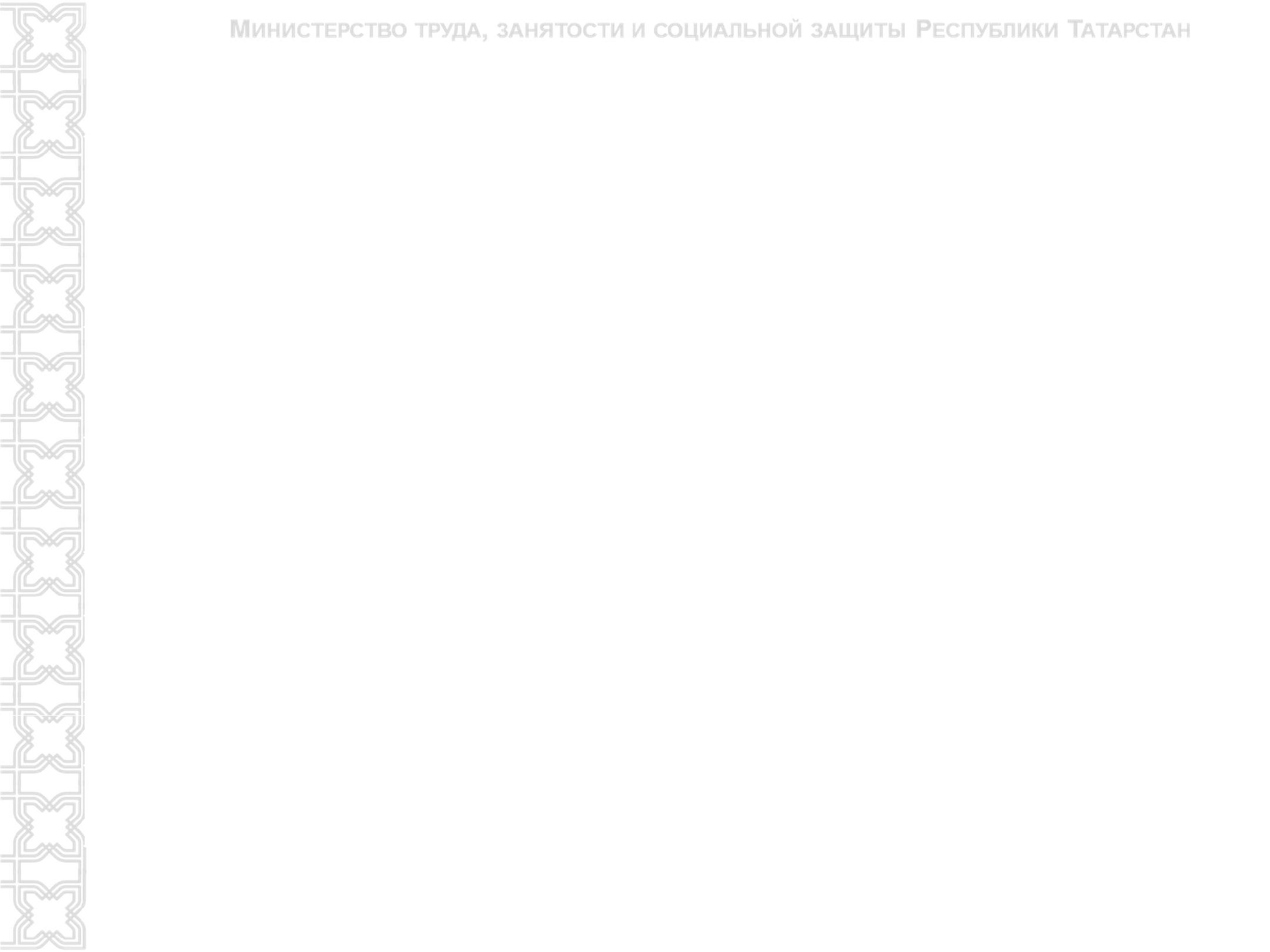 19Создание рабочих мест для инвалидов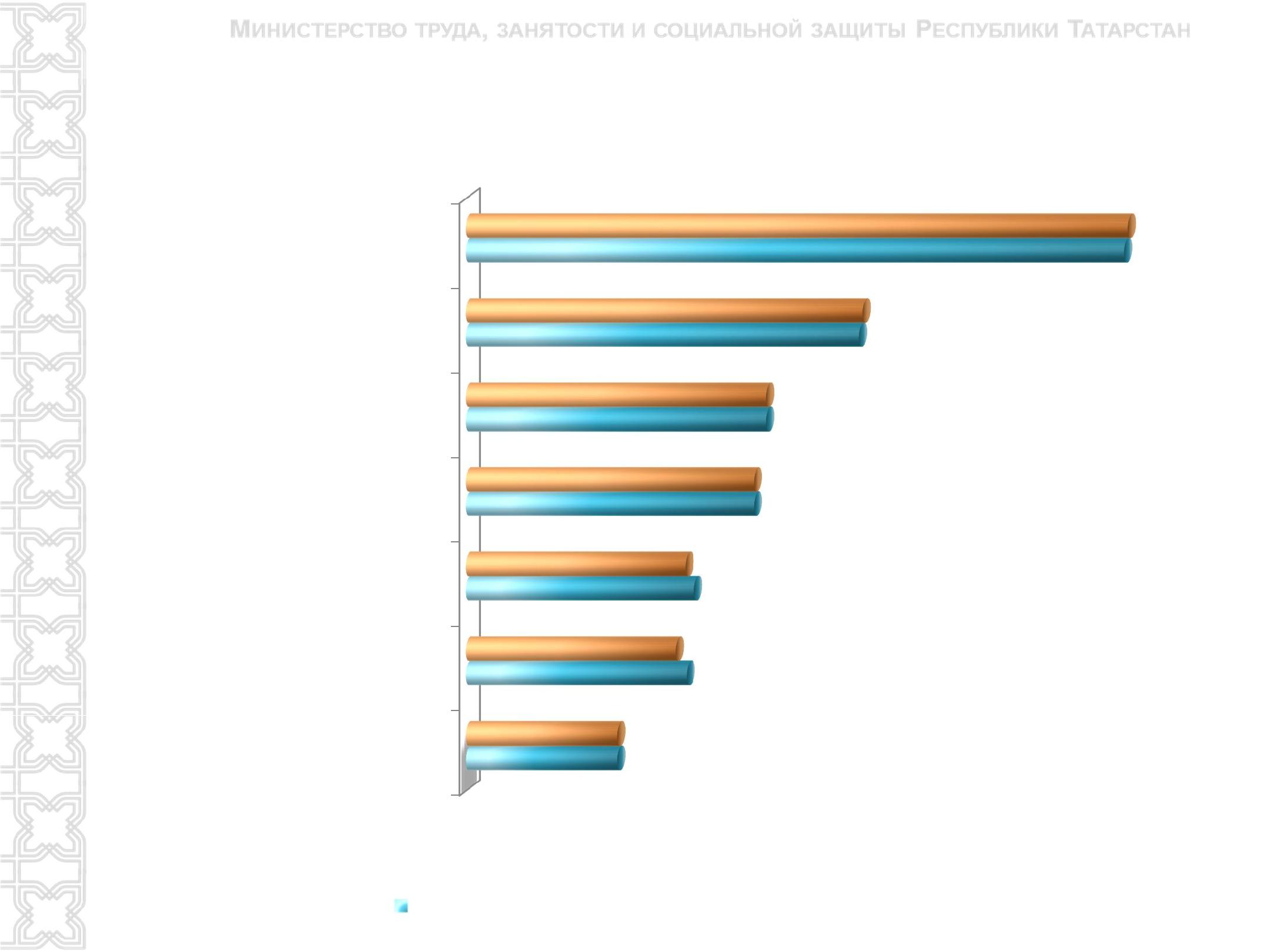 2014г.    Чеченская р.Московская обл.Ростовская обл.ДагестанСамарская обл.ТатарстанКраснодарский край625622546546536536480487472481424424842839количество оборудованных (оснащенных) рабочих мест, ед.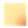 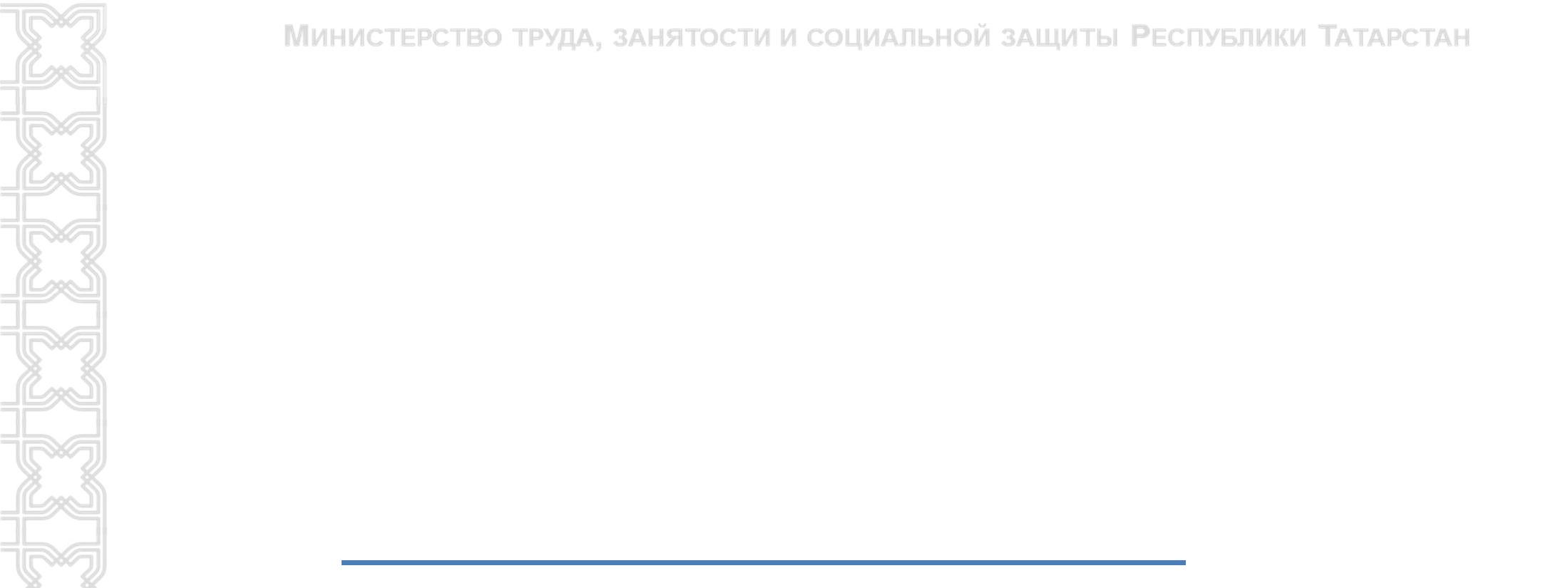 Спасибо за внимание!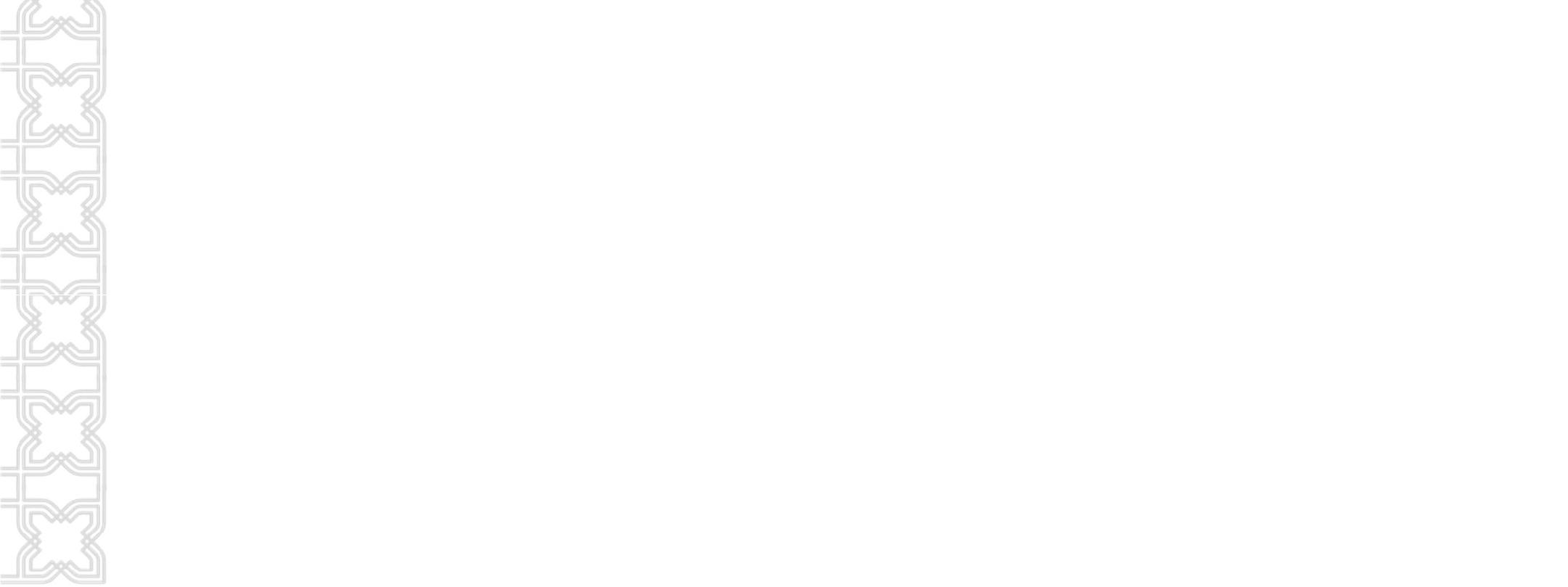 21КОНВЕНЦИЯМКФО ПРАВАХ ИНВАЛИДОВДокументы в сфереМКФградостроительстваградостроительстваДокументы в сфере социальнойКОНСТИТУЦИЯГрадостроительный кодексДокументы в сфере социальнойРОССИСКОЙ ФЕДЕРАЦИИГрадостроительный кодексзащиты инвалидовРОССИСКОЙ ФЕДЕРАЦИИ29.12.2004 №190-ФЗзащиты инвалидов29.12.2004 №190-ФЗГК РФО техническом регулированииГК РФ27.12.2002 №184-ФЗО социальной защитеКоАП РФТехнический регламент оинвалидов в Российскойбезопасности зданий и сооруженийинвалидов в Российской30.12.2009 №384-ФЗФедерации30.12.2009 №384-ФЗФедерации№ 181-ФЗ от 24.11.1995Об архитектурной деятельности вО защите прав потребителейОб архитектурной деятельности вО защите прав потребителейРоссийской Федерации№2300-1 от 07.02.199217.11.1995 №169-ФЗСОЦЗАЩИТА И ЦЗН - 109ПРОФОБРАЗОВАНИЕ - 24463ЗДРАВООХРАНЕНИЕ - 106СПОРТ - 31463ЗДРАВООХРАНЕНИЕ - 106463КУЛЬТУРА - 38МЕТРОПОЛИТЕН – 1 (7 станций)объектаКУЛЬТУРА - 38ПЕШЕХОДНЫЕОБЩЕОБРАЗОВАТЕЛЬНЫЕПЕРЕХОДЫОБЩЕОБРАЗОВАТЕЛЬНЫЕ2215,0УЧРЕЖДЕНИЯ - 1542215,0171030ЖИЛЫХЖИЛОЙ ФОНД:ДОМОВ4ПОДЪЕЗДОВДОМОВИндикаторы2014г.2014г.2015г.ИндикаторыИндикаторыпланфактпланпланфактпланДоля доступных объектов инфраструктуры,30,930,941%Доля парка транспорта, оборудованного для1017,511,7инвалидов, %1017,511,7инвалидов, %Доля профобразовательных организаций с11,81315,4безбарьерной средой, %11,81315,4безбарьерной средой, %Доля общеобразовательных учреждений с12,812,820безбарьерной средой, %12,812,820безбарьерной средой, %Доля инвалидов, положит. оценивающих44,648,355уровень доступности объектов и услуг, %44,648,355уровень доступности объектов и услуг, %Доступность объектов2012 г.2014 г.Социальной защиты, труда,46 %67 %занятости46 %67 %Здравоохранения41 %51 %Транспортной инфраструктуры34 %42 %Физической культуры и спорта31 %42 %Жилого фонда18%42%Направление трудоустройства2014г.01.09.2015г.Постоянные (временные) рабочие места,2 008 чел. (47% от1532 чел. (54% отв том числе:обратившихся)обратившихся)в том числе:оборудованные (оснащенные) рабочие472 рабочих места376 рабочих местместа472 рабочих места376 рабочих местместавременное трудоустройство467 чел.304 чел.безработных, испытывающих трудности467 чел.304 чел.в поиске работыобщественные работы596 чел.348 чел.временное трудоустройство27 чел.31 чел.несовершеннолетних (14-18 лет)27 чел.31 чел.несовершеннолетних (14-18 лет)собственное дело29 чел.10 чел.Квотируемые рабочие места545 чел. (85% от475 чел. (46% отКвотируемые рабочие местаквоты)квоты)квоты)квоты)численность трудоустроенных инвалидов, чел.20